Samarbejde mellem de nordiske audiologopædiske foreningerBesluttet på det Nordiske samarbejdsmøde på Nyborg Strand, søndag d. 26. marts 2017Da vi gerne vil styrke det nordiske samarbejde og udveksling af viden, er der blevet indgået en aftale, de nordiske foreninger imellem, der tillader at medlemmer af en forening, kan deltage i kurser og kongresser i et andet nordisk land til medlemspris.Det betyder, at medlemmer af SITS (Sverige) kan deltage til medlemspris i Norge, Danmark og Island.Medlemmer af NLL kan deltage til medlemspris i Sverige, Danmark og IslandMedlemmer af FTi kan deltage til medlemspris i Norge, Sverige og DanmarkMedlemmer af ALF, FTHF eller FUA kan deltage til medlemspris i Norge, Sverige og Island, men ikke indbyrdes i de danske foreningernes arrangementer.Det er op til den enkelte forening, hvorvidt medlemskabet i en anden nordisk forening tjekkes.Herunder findes oplysninger på de enkelte foreningers hjemmeside og Facebook, hvor arrangementer typisk slås op.Vi glæder os til at se vores nordiske venner og fagfæller.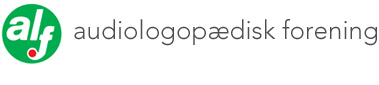 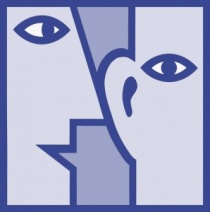 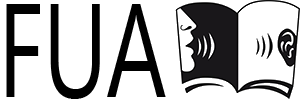 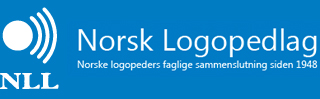 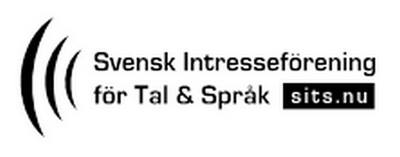 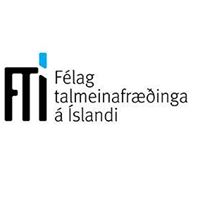 LandForeningAkronymHjemmeside FacebookDanmarkAudiologopædiske ForeningALFwww.alf.dkAlf – audiologopædisk foreningDanmarkForeningen for talehørelærere i folkeskolenFTHFwww.fthf.dkFTHF - Foreningen for talehørelærere i folkeskolenDanmarkForeningen for Universitetsuddannede AudiologopæderFUAwww.fua.dkForeningen for Universitetsuddannede AudiologopæderIslandFélag talmeinafræðinga á ÍslandiFTIwww.talmein.isFTÍ - Félag talmeinafræðinga á ÍslandiNorgeNorsk logopedlagNLLwww.norsklogopedlag.noNorsk logopedlagSverigeSvensk intresseförening för Tal & SpråkSITSwww.sits.nuSvensk intresseförening för Tal & Språk